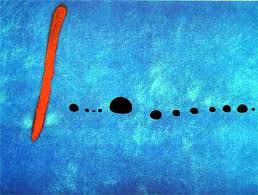 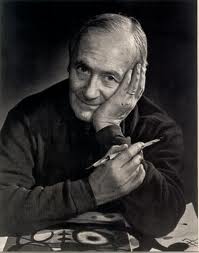 Bleu  IIMonsieur Miro était un rêveur qui voulait rester un enfant.Il a mis beaucoup de temps à peindre ce tableau, à choisir la bonne couleur et la bonne disposition : 
un grand trait vertical rouge et des petits points noirs bien rangés.Dans notre classe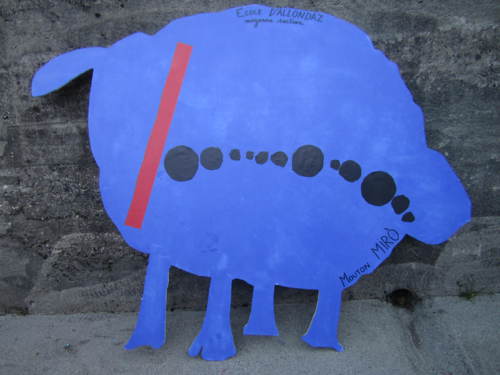 